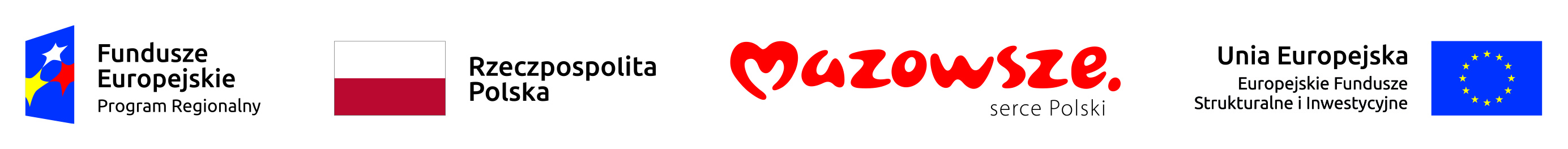 Wydatek współfinansowany z Europejskiego Funduszu SpołecznegoSPECYFIKACJA ISTOTNYCH WARUNKÓW ZAMÓWIENIA (S.I.W.Z.)Nazwa i adres zamawiającego.Mazowiecka Jednostka Wdrażania Programów Unijnych w Warszawie03-301 Warszawa, ul. Jagiellońska 74adres do korespondencjiMazowiecka Jednostka Wdrażania Programów Unijnych w WarszawieWydział Radców Prawnych03-301 Warszawa, ul. Jagiellońska 74tel. 22 542 2136e-mail: c.gorecki@mazowia.eu2.	Tryb udzielenia zamówienia.Art. 4 pkt 8) ustawy z dnia 29 stycznia 2004 r. - Prawo zamówień publicznych (tj. Dz. U. z 2019 r. poz. 1843 ze zm.).3.	Opis przedmiotu zamówienia.1)	Przedmiotem zamówienia jest świadczenie usługi dostępu do systemu informacji prawnej dla Mazowieckiej Jednostki Wdrażania Programów Unijnych w Warszawie oraz serwisowanie systemu. Zamówienie będzie realizowane w jednej części, tj. świadczenie usługi dostępu do systemu informacji prawnej,   Oznaczenie wg CPV:       	72300000-8 Usługi w zakresie danych,3)	Miejsce realizacji przedmiotu zamówienia: obiekt zamawiającego w Warszawie.Termin wykonania zamówienia. Termin wykonania zamówienia: od 01.01.2021 r. do 31.12.2021 r. Warunki udziału w postępowaniu oraz opis sposobu dokonywania oceny spełniania tych warunków.O udzielenie zamówienia mogą ubiegać się wykonawcy, którzy spełniają warunki dotyczące:a)	posiadania uprawnień do wykonywania określonej działalności lub czynności, jeżeli przepisy prawa nakładają obowiązek ich posiadania, opis sposobu dokonywania oceny spełniania tego warunku: nie dotyczyb)	dysponowania odpowiednim potencjałem technicznym oraz osobami zdolnymi do wykonania zamówienia, 	opis sposobu dokonywania oceny spełniania tego warunku:zamawiający nie określa szczegółowych wymagań w zakresie spełniania tego warunku.6.	Informacja o sposobie porozumiewania się zamawiającego z wykonawcami oraz sposobie przekazywania oświadczeń i dokumentów:W prowadzonym postępowaniu wszelkie oświadczenia, wnioski, zawiadomienia oraz informacje przekazywane będą pisemnie lub za pomocą poczty elektronicznej. 7.   Osoba uprawniona do kontaktów z wykonawcami. Cezary Górecki e-mail: c.gorecki@mazowia.eutel.: 022 542 21 368.	Opis sposobu przygotowania oferty.Wykonawcy przedstawią ofertę zgodnie z wymaganiami szczegółowego opisu przedmiotu zamówienia.Oferta winna być napisana w języku polskim.Oferta oraz wszystkie załączniki do oferty muszą być podpisane przez osobę(-y) uprawnioną(-e) do reprezentowania wykonawcy.Dokumenty sporządzone w języku obcym winny być złożone wraz z tłumaczeniem na język polski. Informacje zawarte w ofercie, które stanowią tajemnicę przedsiębiorstwa w rozumieniu przepisów ustawy z dnia 16 kwietnia 1993 r. o zwalczaniu nieuczciwej konkurencji (t.j. Dz. U. z 2020 r. poz. 1913), co do których wykonawca zastrzegł, nie później niż w terminie składania ofert, że nie mogą być one udostępniane, muszą być oznaczone klauzulą: „NIE UDOSTĘNIAĆ – TAJEMNICA PRZEDSIĘBIORSTWA” 
i załączone jako odrębna część nie złączona z jawną częścią oferty w sposób trwały.Wykonawca poniesie wszelkie koszty związane z przygotowaniem i złożeniem oferty.9.	Miejsce i termin składania i otwarcia ofert.Ofertę należy przesłać do MJWPU pocztą elektroniczną w terminie do dnia 08.12.2020 r., do godz. 12:00.10.	Opis kryteriów, którymi zamawiający będzie się kierował przy wyborze oferty, wraz  z podaniem znaczenia tych kryteriów i sposobu oceny ofert:A)	Kryterium cena: – 60 pkt,B)	Kryterium: kompletność wymaganych komentarzy prawniczych odnoszących się do aktów prawnych, 
o których mowa w SOPZ – 20 pkt,C)	Kryterium: ocena, co do aktualności bazy orzecznictwa – 10 pkt,D)	Kryterium: ocena, co do posiadania dedykowanej bazy/modułu z zakresu zamówień publicznych w ramach systemu wraz z funkcją dostępu do bazy opinii prawnych – 10 pkt.Ad. A) Sposób obliczenia: Pk = (Cn/Cr x60%) x 100 Pk – ilość punktów dla kryteriumCn – najniższa oferowana cenaCr - cena oferty rozpatrywanejAd B)Punktacja w kryterium:- powyżej 95 % z wymaganych komentarzy oraz monografii i opracowań prawniczych – 20 pkt.- powyżej 90 % z wymaganych komentarzy oraz monografii i opracowań prawniczych, do 95% wymaganych komentarzy oraz monografii i opracowań prawniczych – 10 pkt.- 90 % (i poniżej) z wymaganych komentarzy oraz monografii i opracowań prawniczych – brak punktów.Sposób obliczenia: ilość komentarzy oraz monografii i opracowań prawniczych odnoszących się do aktów prawnych oferowanych / ilość wymaganych komentarzy oraz monografii i opracowań prawniczych, o których mowa w SOPZ X 100.Ad C) Sposób obliczenia: Jest ocena, co do aktualności bazy orzecznictwa – 10 pkt.Brak oceny, co do aktualności bazy orzecznictwa – brak punktów.Ad D)Sposób obliczenia:Jest dedykowana baza/moduł  z zakresu zamówień publicznych – 10 pkt.Brak dedykowanej bazy/modułu z zakresu  zamówienia publiczne – brak punktów.SZCZEGÓŁOWY OPIS PRZEDMIOTU ZAMÓWIENIA (SOPZ)Usługa obejmuje udzielenie licencji dla 30 użytkowników (pracowników Zamawiającego). Licencje powinny być udostępnione użytkownikom poprzez „login/hasło” z poziomu strony internetowej Wykonawcy, dostęp jednoczesny zarówno z urządzeń stacjonarnych jak i przenośnych. Wymagane parametry funkcjonalne dla licencji:Oprogramowanie klienckie musi pracować co najmniej w środowisku:Windows 10
W skład systemu informacji prawnej powinny wchodzić co najmniej:	1)      Bazy informacyjne:		a)	Baza z zakresu prawa konstytucyjnego,		b)      	Baza z zakresu prawa karnego (materialnego i procesowego),		c)      	Baza z zakresu prawa cywilnego (materialnego i procesowego),		d)	Baza z zakresu prawa handlowego, 				e)      	Baza z zakresu prawa administracyjnego i samorządu terytorialnego,		f)	Baza z zakresu zamówień publicznych, 		g)      	Baza z zakresu prawa finansowego i ekonomii,		h)      	Baza z zakresu prawa podatkowego,		i)	Baza z zakresu prawa bankowego, 		j)     	Baza z zakresu prawa gospodarczego prywatnego,		k)	Baza z zakresu prawa gospodarczego publicznego,		l)	Baza z zakresu prawa upadłościowego, 		ł)     	Baza z zakresu prawa pracy i ubezpieczeń społecznych, 		m)      	Baza z zakresu prawa informatycznego, 		n)      	Baza z zakresu prawa europejskiego,		o)     	Baza z zakresu prawa międzynarodowego,p) 	Aktualizowana na bieżąco baza aktów prawnych uchwalanych / zmienianych w związku 
z epidemią    SARS-COV-2.  	2)	Piśmiennictwo prawnicze (baza komentarzy i monografii).3)	Orzecznictwo sądowe, w skład którego wchodzą baza orzecznictwa opublikowana w zbiorach urzędowych,	4)	Orzeczenia administracji,	5)	Pisma urzędowe, 	6)	Wzory umów i dokumentów,	7)	Bibliografia prawnicza.„System informacji prawnej” – minimalne wymagania zawartości dotyczące w/w baz.1.      Wchodzące w skład systemu bazy danych powinny zawierać:	a)   dostęp do wszystkich aktów prawnych wchodzących w skład danej bazy,	b)   dostęp do tekstów jednolitych i ujednoliconych,c)     bezpośrednie   powiązania   do   związanego   z   daną   bazą   piśmiennictwa prawniczego,   orzecznictwa   sądowego,   orzeczeń   administracji   oraz  pism  urzędowych czy wzorów umów i dokumentów,	d)   wbudowaną wyszukiwarkę baz programu.2.      Interfejs graficzny systemu w języku polskim.3.      Instrukcja obsługi programu w wersji elektronicznej dostępna w programie.Ponadto baza piśmiennictwa prawniczego powinna zawierać listę wymaganych komentarzy oraz monografii 
i opracowań prawniczych odnoszących się do następujących aktów prawnych:	1. Konstytucji Rzeczypospolitej Polskiej z dnia 2 kwietnia 1997 r.;	2. Ustawy z dnia 6 czerwca 1997 r. - Kodeks karny;	3. Ustawy z dnia 10 września 1999 r. - Kodeks karny skarbowy;	4. Ustawy z dnia 20 maja 1971 r. - Kodeks wykroczeń;	5. Ustawy z dnia 6 czerwca 1997 r. - Kodeks postępowania karnego;6. Ustawy z dnia 24 sierpnia 2001 r. - Kodeks postępowania w sprawach o wykroczenia;	7. Ustawy z dnia 14 czerwca 1960 r. - Kodeks postępowania administracyjnego;8. Ustawy   z   dnia   30   sierpnia   2002   r. - Prawo   o   postępowaniu   przed  sądami administracyjnymi;	9. Ustawy z dnia 23 kwietnia 1964 r. - Kodeks cywilny;	10. Ustawy z dnia 25 lutego 1964 r. - Kodeks rodzinny i opiekuńczy;	11. Ustawy 17 listopada 1964 r. - Kodeks postępowania cywilnego;	12. Ustawy z dnia 26 czerwca 1974 r. - Kodeks pracy;	13. Ustawy z dnia 13 października 1998 r. o systemie ubezpieczeń społecznych;14. Ustawy z dnia 17 grudnia 1998 r. o emeryturach i rentach z Funduszu Ubezpieczeń Społecznych;	15. Ustawy z dnia 15 września 2001 r. - Kodeks spółek handlowych;	16. Ustawy z dnia 2 lipca 2004 r. o swobodzie działalności gospodarczej;	17. Ustawy z dnia 28 lutego 2003 r. - Prawo upadłościowe i naprawcze;18. Ustawy z dnia 29 sierpnia 1997 r. - Prawo bankowe;19. Ustawy z dnia 11 lipca 2014 r. o zasadach realizacji programów w zakresie polityki spójności finansowanych w perspektywie finansowej 2014-2020;	20. Ustawy z dnia 29 stycznia 2004 r. - Prawo zamówień publicznych;21. Ustawy z dnia 4 lutego 1994 o prawie autorskim i prawach pokrewnych;22. Ustawy z dnia 17 czerwca 1966 r. o postępowaniu egzekucyjnym w administracji;23. Ustawy z dnia 29 sierpnia 1997 r. ordynacja podatkowa; 	24. Ustawy z dnia 21 listopada 2008 r. o pracownikach samorządowych;	25. Ustawy z dnia 6 września 2001 r. o dostępie do informacji publicznej;	26. Ustawy z dnia 8 marca 1990 r. o samorządzie gminnym;	27. Ustawy z dnia z dnia 5 czerwca 1998 r. o samorządzie powiatowym;	28. Ustawy z dnia 5 czerwca 1998 r. o samorządzie województwa;	29. Ustawy z dnia 27 kwietnia 2001 r. prawo ochrony środowiska; 	30. Ustawy z dnia 7 lipca 1994 r. prawo budowlane; 	31. Ustawy z dnia 20 sierpnia 1997 r. o krajowym rejestrze sądowym;	32. Ustawy z dnia 18 lipca 2001 r. - Prawo wodne;	33. Ustawy z dnia 21 sierpnia 1997 r. o gospodarce nieruchomościami;	34. Ustawy z dnia 22 stycznia 1999 r. o ochronie informacji niejawnych;	35. Ustawy z dnia 26 kwietnia 2007 r. o zarządzaniu kryzysowym;	36. Ustawy z dnia 16 lipca 2004 r. - Prawo telekomunikacyjne;	37. Ustawy z dnia 18 września 2001 r. o podpisie elektronicznym;	38. Ustawy z dnia 18 lipca 2002 r. o świadczeniu usług drogą elektroniczną;	39. Ustawy z dnia 10 kwietnia 1997 r. - Prawo energetyczne;	40. Ustawy z dnia 29 września 1994 r. o rachunkowości;	41. Ustawy z dnia 26 lipca 1991 r. o podatku dochodowym od osób fizycznych;	42. Ustawy z dnia 15 lutego 1992 r. o podatku dochodowym od osób prawnych;	43. Ustawy z dnia 14 kwietnia 2000 r. o umowach międzynarodowych;44. Ustawy z dnia 10 maja 2018 r. o ochronie danych osobowych;45. Ustawy z dnia 6 marca 2018 r. – Prawo przedsiębiorców;46. Ustawy z dnia 1 października 2018 r. – Prawo o szkolnictwie wyższym;47. Ustawa z dnia 28 lutego 2003 r. Prawo upadłościowe;48. Ustawa z dnia 15 maja 2015 r. - Prawo restrukturyzacyjne;49. Ustawa z dnia 27 sierpnia 2009 r. o finansach publicznych;50. Ustawa z dnia 30 kwietnia 2004 r. o postępowaniu w sprawach dotyczących pomocy publicznej;51. Ustawa z dnia 6 czerwca 1997 r. - Kodeks karny wykonawczy;52. Rozporządzenie Komisji (UE) nr 651/2014 z dnia 17 czerwca 2014 r. uznające niektóre rodzaje pomocy za zgodne z rynkiem wewnętrznym w zastosowaniu art. 107 i 108 53. Rozporządzenia Parlamentu Europejskiego i Rady (UE) 2016/679 z dnia 27 kwietnia 2016 r. w sprawie ochrony osób fizycznych w związku z przetwarzaniem danych osobowych i w sprawie swobodnego przepływu takich danych oraz uchylenia dyrektywy 95/46/WE (ogólne rozporządzenie o ochronie danych). Opisane poniżej funkcjonalne wymagania mają jedynie charakter minimalny. Wykonawca może zaproponować szerszą niż opisana funkcjonalność. Baza systemu informacji prawnej musi zawierać akty prawne ze wszystkich dzienników urzędowych 
w rozumieniu ustawy z dnia 20 lipca 2000 r. o ogłaszaniu aktów normatywnych i niektórych aktów prawnych (t.j. Dz. U. z 2019 r. poz. 1461), tj. Dziennik Ustaw Rzeczypospolitej Polskiej, Dziennik Urzędowy Rzeczypospolitej Polskiej "Monitor Polski", dzienniki urzędowe ministrów kierujących działami administracji rządowej. Akty prawne, które ukazały się we właściwym publikatorze w danym miesiącu, powinny być uwzględnione w systemie informacji prawnej nie później niż do końca miesiąca następującego po wydaniu publikatora. Wymaga się, aby baza zawierała: Dziennik Ustaw Komplet informacji formalnych o aktach od 1918 roku (co najmniej: identyfikator, tytuł, organ wydający, data uchwalenia lub wydania aktu, data ogłoszenia, data wejścia w życie). Wszystkie akty obowiązujące oraz oczekujące. Komplet tekstów aktów ujednoliconych i ocenionych, co do obowiązywania, opublikowanych po 1 stycznia 1944 roku. Możliwość udostępniania kolejnych wersji historycznych aktów obowiązujących i uchylonych. Wzajemne powiązania formalne między aktami (co najmniej relacje typu: zmienia - zmieniony przez, uchyla - uchylony przez, wykonuje - wykonywany przez, ujednolica - ujednolicony przez, wprowadza - wprowadzony przez, interpretuje - interpretowany przez). Odwołania do przywołanych w aktach przepisów innych aktów prawnych, aktów wykonawczych z poziomu tekstu aktu. Odwołania do orzeczeń z poziomu tekstu aktu. Odwołania do cytatów/tez/pism z piśmiennictwa prawniczego z poziomu tekstu aktu prawnego. Odwołania do komentarzy 
z poziomu tekstu aktu prawnego. Odwołania do pism urzędowych z poziomu tekstu aktu. Baza projektów aktów prawnych wraz z uzasadnieniami.Monitor Polski Komplet informacji formalnych o aktach od 1945 roku, (co najmniej: identyfikator, tytuł, organ wydający, data uchwalenia lub wydania aktu, data ogłoszenia, data wejścia w życie, data utraty mocy); Wszystkie akty obowiązujące oraz oczekujące; Komplet tekstów aktów ujednoliconych i ocenionych, co do obowiązywania, opublikowanych po 1 stycznia 1980 roku; Możliwość udostępniania kolejnych wersji historycznych aktów obowiązujących i uchylonych. Dzienniki Urzędowe Ujednolicone teksty aktów prawnych opublikowanych w Dziennikach Urzędowych naczelnych i centralnych organów administracji rządowej, w tym: Dziennik Urzędowy Ministra Aktywów Państwowych;Dziennik Urzędowy Ministra Edukacji Narodowej; Dziennik Urzędowy Ministra Finansów; Dziennik Urzędowy Ministra Funduszy i Polityki Regionalnej; Dziennik Urzędowy Ministra Infrastruktury;Dziennik Urzędowy Ministra Klimatu i Środowiska;Dziennik Urzędowy Ministra Kultury i Dziedzictwa Narodowego; Dziennik Urzędowy Ministra Nauki i Szkolnictwa Wyższego; Dziennik Urzędowy Ministra Obrony Narodowej; Dziennik Urzędowy Ministra Rodziny i Polityki Społecznej; Dziennik Urzędowy Ministra Rolnictwa i Rozwoju Wsi; Dziennik Urzędowy Ministra Rozwoju, Pracy i Technologii;Dziennik Urzędowy Ministra Sportu;Dziennik Urzędowy Ministra Spraw Wewnętrznych i Administracji; Dziennik Urzędowy Ministra Spraw Zagranicznych; Dziennik Urzędowy Ministra Sprawiedliwości; Dziennik Urzędowy Ministra Zdrowia. W odniesieniu do ministrów, których nowopowstałe urzędy nie posiadają jeszcze dzienników, Zamawiający akceptuje zdolność Wykonawcy do udostępnienia zawartości danego dziennika gdy stanie się to możliwe. Ponadto, baza systemu musi zawierać: Wzory pism i umów, w tym zbiór obowiązujących formularzy urzędowych opublikowanych w Dziennikach Ustaw i Monitorze Polskim. Orzeczenia Sądu Najwyższego, Naczelnego Sądu Administracyjnego, Wojewódzkich Sądów Administracyjnych, Trybunału Konstytucyjnego oraz sądów apelacyjnych. Orzeczenia administracyjne, w tym m. in. Głównej Komisji Orzekającej w Sprawach o Naruszenie Dyscypliny Finansów Publicznych przy Ministerstwie Finansów. Orzeczenia Zespołu Arbitrów/Krajowej Izby Odwoławczej przy Prezesie Urzędu Zamówień Publicznych. Komentarze (w tym skomentowana część jednostek redakcyjnych: Kp, Kpa, Kro, Kc, Kpc, Kpk, Kk) monografie i inne opracowania dotyczące prawa polskiego i europejskiego. Bibliografia prawnicza. Uzasadnienia do orzeczeń opublikowanych w zbiorach urzędowych. Cytaty/Tezy/Pisma z piśmiennictwa prawniczego. Wykaz publikatorów orzecznictwa wraz z ich zawartością, w tym z uzasadnieniami zawartych w nim orzeczeń. Wspólny indeks wieloprzedmiotowy dla orzecznictwa, tez z piśmiennictwa, pism urzędowych i pozycji bibliograficznych. Możliwość edytowania i kopiowania tekstu. Wymagania dotyczące interfejsu systemu informacji prawnej.Sposoby wyszukiwania:Wyszukiwanie wg identyfikatora/sygnatury/.Wyszukiwanie wg rocznika.Wyszukiwanie wg daty wydania/opublikowania/obowiązywania.Wyszukiwanie poprzez klasyfikację przedmiotową (dotyczy bazy aktów prawnych i orzeczeń).Wyszukiwanie wg słów w treści dokumentów.Wymagania dodatkoweMożliwość porównania treści przepisu aktu prawnego w brzmieniu przed zmianą treści przepisu - po zmianie.Możliwość dokonywania przez użytkownika zmiany daty oceny, co do obowiązywania aktów z Dz. U. 
i M.P., czego efektem ma być przywołanie całego systemu prawa - aktów obowiązujących, nieobowiązujących oraz oczekujących (wersji tekstów oraz relacji między aktami).Wyodrębnienie w zakresie Dz. U. i M.P. osobnych baz z aktami: obowiązującymi, nieobowiązującymi (archiwalnymi) i oczekującymi.Oznaczenie identyfikacji aktów obowiązujących, nieobowiązujących i oczekujących publikowanych 
w Dz. U i M. P.Możliwość kopiowania całości lub części dokumentów bezpośrednio z systemu do edytorów tekstów.Możliwość wydruku z systemu w sposób poprawny (w formacie wyświetlonym na monitorze): całego aktu, jednostek redakcyjnych, zaznaczonego fragmentu, z przypisami i bez przypisów.Możliwość wyświetlenia treści całego aktu prawnego.Możliwość wybrania poszczególnych jednostek redakcyjnych przeglądanego aktu i przeniesienie jej do osobnego okna, w którym wyświetlane będą pełne brzmienia tej jednostki po kolejnych zmianach - wersje historyczne poszczególnych jednostek redakcyjnych.Ocenę, co do aktualności bazy orzecznictwa.Dostęp do aktów prawnych prawa miejscowego do wszystkich wojewódzkich dzienników urzędowych, zgodnie z podziałem administracyjnym wraz z oceną obowiązywania i wersjami czasowymi. W zakresie czasowym baza powinna obejmować akty opublikowane w Wojewódzkich Dziennikach Urzędowych od 1 stycznia 1999 r. W zakresie przedmiotowym baza powinna obejmować, co najmniej akty prawa miejscowego oraz akty wykonawcze do aktów prawa miejscowego.System powinien umożliwić otwieranie wielu okien z różnymi aktami prawnymi podczas pracy na jednym stanowisku.System powinien zawierać bazy danych o aktualnościach prawno – legislacyjnych wprowadzonych ostatnią aktualizacją.Baza komentarzyWymagania zawartości: 1. Baza musi zawierać: Komentarze do ustaw min. 1 000 pozycji, Baza z zakresu prawa europejskiego Dziennik Urzędowy Unii Europejskiej seria L – wydanie polskie: komplet informacji formalnych o aktach opublikowanych w tym dzienniku, (co najmniej: identyfikator, tytuł, organ wydający, data uchwalenia lub wydania aktu, data ogłoszenia, data wejścia w życie); komplet tekstów aktów ujednoliconych i ocenionych, co do obowiązywania, opublikowanych w tym dzienniku; możliwość udostępniania kolejnych wersji historycznych aktów obowiązujących i uchylonych; wzajemne powiązania formalne między aktami (co najmniej relacje typu: zmienia – zmieniony przez, uchyla - uchylony przez, wykonuje - wykonywany przez); odwołania do przywołanych w aktach przepisów innych aktów prawnych, aktów wykonawczych 
z poziomu tekstu aktu; odwołania do orzeczeń z poziomu tekstu aktu.Dziennik Urzędowy Unii Europejskiej seria C – wydanie polskie: komplet informacji formalnych o aktach opublikowanych w tym dzienniku (co najmniej: identyfikator, tytuł, organ wydający, data uchwalenia lub wydania aktu, data ogłoszenia, data wejścia w życie); możliwość udostępniania kolejnych wersji historycznych aktów obowiązujących i uchylonych; wzajemne powiązania formalne między aktami (co najmniej relacje typu: zmienia – zmieniany przez, uchyla - uchylony przez, wykonuje – wykonywany przez). Dzienniki Urzędowe Unii Europejskiej - polskie wydanie specjalne: komplet informacji formalnych o aktach opublikowanych w tym dzienniku (co najmniej: identyfikator, tytuł, organ wydający, data uchwalenia lub wydania aktu, data ogłoszenia, data wejścia w życie); wszystkie akty obowiązujące oraz oczekujące; komplet tekstów aktów ujednoliconych i ocenionych, co do obowiązywania opublikowanych 
w tym dzienniku; możliwość udostępniania kolejnych wersji historycznych aktów obowiązujących i uchylonych; wzajemne powiązania formalne między aktami (co najmniej relacje typu: zmienia 
– zmieniony przez, uchyla - uchylony przez, wykonuje - wykonywany 	przez); odwołania do orzeczeń z poziomu tekstu aktu. Ponadto, baza systemu musi zawierać orzeczenia Europejskiego Trybunału Sprawiedliwości i Sądu Pierwszej Instancji. Zamawiający dopuszcza możliwość akceptacji projektu umowy wraz z załącznikami według wzoru Wykonawcy z zastrzeżeniem możliwości zgłaszania i wprowadzania stosownych zmian.